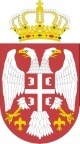 Установа за одрасле и старије"Гвозден Јованчићевић"Фах: 012/337-499Интернет страница: www.velikipopovac.org.rsВелики ПоповацКОНКУРСНA ДОКУМЕНТАЦИЈAЈАВНА НАБАВКА - ДОБРАНАБАВКА БЕНЗИНА, НАФТЕ,УЉА И МАЗИВА ЗА 2018 годину ( партија 1 )НАБАВКА ЛОЖ УЉА ЗА 2018 ГОДИНУ ( партија 2 ) ОТВОРЕНИ ПОСТУПАКЈН.БР.9/18Велики Поповац,ЈУН 2018. ГодинеНа основу чл. 39. и 61. Закона о јавним набавкама („Сл. гласник РС” бр. 124/2012,14/15 и 68/15 у даљем тексту: Закон), и члана 6. Правилника о обавезним елементима конкурсне документације у поступцима јавних набавки и начину доказивања испуњености услова („Сл. гласник РС” бр. 86/15), Одлуке о покретању поступка јавне набавке број: 699 од  06 .06.2018.год. и Решења о образовању комисије за јавну набавку бр: 699/1 од  06 .06.2018.год.  припремљена је:КОНКУРСНА ДОКУМЕНТАЦИЈАУ ОТВОРЕНОМ ПОСТУПКУ ЗА ЈАВНУ НАБАВКУ- ДОБАРАНАБАВКА БЕНЗИНА,НАФТЕ,УЉА И МАЗИВА  ЗА 2018 ГОДИНУ ( партија 1)НАБАВКА ЛОЖ УЉА ЗА 2018 ГОДИНУ ( партија 2 )ЈН бр. 9/18Конкурсна документација садржи   44  странa:  Отворени поступак за јавну набавку добара – Набавка бензина, нафте, уља , мазива и                                                                   набавка лож уља                                                                        ЈН.БР.9/18                                                                                                                                                                                                                                                                                         I  ОПШТИ ПОДАЦИ О ЈАВНОЈ НАБАВЦИ1.Подаци о наручиоцуНаручилац: Установа за одрасле и старије „ Гвозден Јованчићевић“ Адреса:12310  Велики Поповац,  Петровац на Млави Интернет страница www.velikipopovac.org.rs,  2. Врста поступка јавне набавкеПредметна јавна набавка се спроводи у отвореном поступку, у складу са Законом и подзаконским актима којима се уређују јавне набавке.3. Предмет јавне набавкеПредмет јавне набавке бр.9/18 је набавка добара – ( Набавка бензина, нафте, уља мазива ( партија 1) и Набавка лож уља  ( партија 2 ) ). Предмет јавне набавке је обликован у две партије: -Партија бр.1 - Набавка бензина, нафте, уља и мазива ( процењена вредност 1.000.000,00 динара ) – Орн : 09132000,09134100,09211400,09134200 - Партија бр.2 - Набавка лож уља ( процењена вредност 6.667.000,00 динара ) - Орн : 091351004. Контакт (лице или служба) Лице (или служба) за контакт: Драгана Поповић 062/766-197Е – mail адреса : vpopovacsu@verat.net , факс 012/337-499 , тел. 012/337-225 5. Рокови: Рок за подношење понуда је до 20.07.2018. године до 10.00 часоваЈавно отварање понуда је 20.07.2018. године у 10.15 часова6.    Конкурсну документацију саставила комисија у саставу: Драгана Поповић ,Дејан Милошевић, Живорад Мијатовић, Жељко Здравковић, Дарко Остојић , Мирела Стевић  Отворени поступак за јавну набавку добара – Набавка бензина, нафте, уља , мазива и                                                                   набавка лож уља                                                                        ЈН.БР.9/18                                                                                                                                                                                                                                                                                         II  ВРСТА, ТЕХНИЧКЕ КАРАКТЕРИСТИКЕ, КВАЛИТЕТ, КОЛИЧИНА И ОПИС ДОБАРА, РАДОВА ИЛИ УСЛУГА, НАЧИН СПРОВОЂЕЊА КОНТРОЛЕ И ОБЕЗБЕЂИВАЊА ГАРАНЦИЈЕ КВАЛИТЕТА, РОК ИЗВРШЕЊА, МЕСТО ИЗВРШЕЊА ИЛИ ИСПОРУКЕ ДОБАРА, ЕВЕНТУАЛНЕ ДОДАТНЕ УСЛУГЕ И СЛ.Јавна набавка добара -Набавка бензина, нафте, уља, мазива ( партија бр.1) и Набавка лож уља ( партија бр.2) за потребе Установе „ Гвозден Јованчићевић“  у Великом Поповцу.Квалитет и испорука предметног добра – Карактеристике и квалитет понуђених добара, која се испоручују морају у свему одговарати назначеним карактеристикама и квалитету у складу са стандардима и одговарајућим прописима за ту врсту производа. Испорука ће се вршити по требовању наручиоца  и у складу са усвојеном понудом понуђача и конкурсном документацијом.. Место испоруке добара - Испорука добар обавља се на бензинским станицама изабраног понуђача и у кругу Установе ( постојећим резервоарима) наручиоца који је у обавези да спроведе организацију рада којом се обезбеђује пријем добара ( нафтних деривата ).III. ТЕХНИЧКА ДОКУМЕНТАЦИЈА И ПЛАНОВИЈавна набавка  добара - ( Набавка бензина, нафте, уља, мазива- партија бр.1 и Набавка лож уља- партија бр. 2 ) намењена је за потребе Установе " Гвозден Јованчићевић" у Великом Поповцу и мора задовољавати све потребне стандарде,потребен квалитет као и  одговарајућу испоруку, која ће бити у складу са усвојеном понудом и конкурсном документацијом .Отворени поступак за јавну набавку добара – Набавка бензина, нафте, уља , мазива и                                                                   набавка лож уља                                                                        ЈН.БР.9/18                                                                                                                                                                                                                                                                                         IV  УСЛОВИ ЗА УЧЕШЋЕ У ПОСТУПКУ ЈАВНЕ НАБАВКЕ ИЗ ЧЛ. 75. И 76. ЗАКОНА И УПУТСТВО КАКО СЕ ДОКАЗУЈЕ ИСПУЊЕНОСТ ТИХ УСЛОВАУСЛОВИ ЗА УЧЕШЋЕ У ПОСТУПКУ ЈАВНЕ НАБАВКЕ ИЗ ЧЛ. 75. ЗАКОНАОбавезни услови за учешће у поступку јавне набавке одређени су чланом 75. став 1. Закона и у складу са наведеним чланом понуђач мора доказивати:Право на учешће у поступку предметне јавне набавке има понуђач који испуњава обавезне услове за учешће у поступку јавне набавке дефинисане чл. 75. Закона, и то:Да је регистрован код надлежног органа, односно уписан у одговарајући регистар (чл. 75. ст. 1. тач. 1) Закона);Да он и његов законски заступник није осуђиван за неко од кривичних дела као члан организоване криминалне групе, да није осуђиван за кривична дела против привреде, кривична дела против животне средине, кривично дело примања или давања мита, кривично дело преваре (чл. 75. ст. 1. тач. 2) Закона);Да је измирио доспеле порезе, доприносе и друге јавне дажбине у складу са прописима Републике Србије или стране државе када има седиште на њеној територији (чл. 75. ст. 1. тач. 4) Закона);Понуђач је дужан да при састављању понуде изричито наведе да је поштовао обавезе које произлазе из важећих прописа о заштити на раду, запошљавању и условима рада, заштити животне средине, као и да нема забрану обављања делатности која је на снази у време подношења понуде. (чл. 75. ст. 2. Закона).Да понуђач има важећу дозволу надлежног органа за обављање делатности која је предмет јавне набавке, ако је таква дозвола предвиђена посебним прописом (чл. 75. ст. 1. тач. 5) ЗаконаПонуђач који учествује у поступку предметне јавне набавке, мора испунити додатне услове за учешће у поступку јавне набавке,  дефинисане чл. 76. Закона, и то: ПО ДАТОЈ НАБАВЦИ СЕ НЕ ЗАХТЕВАЈУ ДОДАТНИ УСЛОВИ.          1.3.Уколико понуђач подноси понуду са подизвођачем, у складу са чланом 80. Закона, подизвођач мора да испуњава обавезне услове из члана 75. став 1. тач. 1) до 4) Закона и услов из члана 75. став 1. тачка 5) Закона, за део набавке који ће понуђач извршити преко подизвођача.         1.4.Уколико понуду подноси група понуђача, сваки понуђач из групе понуђача, мора да испуни обавезне услове из члана 75. став 1. тач. 1) до 4) Закона, а додатне услове испуњавају заједно.Услов из члана 75. став 1. тач. 5) Закона, дужан је да испуни понуђач из  групе понуђача којем је поверено извршење дела набавке за који је неопходна испуњеност тог услова.УПУТСТВО КАКО СЕ ДОКАЗУЈЕ ИСПУЊЕНОСТ УСЛОВАИспуњеност обавезних услова за учешће у поступку предметне јавне набавке, понуђач доказује достављањем следећих доказа:Услов из чл. 75. ст. 1. тач. 1) Закона - Доказ::Правна лица: Извод из регистра Агенције за привредне регистре, односно извод из регистра надлежног привредног суда; Предузетници: Извод из регистра Агенције за привредне регистре, односно извод из одговарајућег регистра.Услов из чл. 75. ст. 1. тач. 2) Закона - Доказ: Правна лица: 1) Извод из казнене евиденције, односно уверењe основног суда на чијем подручју се налази седиште домаћег правног лица, односно седиште представништва или огранка страног правног лица, којим се потврђује да правно лице није осуђивано за кривична дела против привреде, кривична дела против животне средине, кривично дело примања или давања мита, кривично дело преваре. Напомена: Уколико уверење Основног суда не обухвата податке из казнене евиденције за кривична дела која су у надлежности редовног кривичног одељења Вишег суда, потребно је поред уверења Основног суда доставити И УВЕРЕЊЕ ВИШЕГ СУДА на чијем подручју је седиште домаћег правног лица, односно седиште представништва или огранка страног правног лица, којом се потврђује да правно лице није осуђивано за кривична дела против привреде и кривично дело примања мита; 2) Извод из казнене евиденције Посебног одељења за организовани криминал Вишег суда у Београду, којим се потврђује да правно лице није осуђивано за неко од кривичних дела организованог криминала; 3) Извод из казнене евиденције, односно уверење надлежне полицијске управе МУП-а, којим се потврђује да законски заступник понуђача није осуђиван за кривична дела против привреде, кривична дела против животне средине, кривично дело примања или давања мита, кривично дело преваре и неко од кривичних дела организованог криминала (захтев се може поднети према месту рођења или према месту пребивалишта законског заступника). Уколико понуђач има више законских заступника дужан је да достави доказ за сваког од њих. Предузетници и физичка лица: Извод из казнене евиденције, односно уверење надлежне полицијске управе МУП-а, којим се потврђује да није осуђиван за неко од кривичних дела као члан организоване криминалне групе, да није осуђиван за кривична дела против привреде, кривична дела против животне средине, кривично дело примања или давања мита, кривично дело преваре (захтев се може поднети према месту рођења или према месту пребивалишта).Докази не могу бити старији од два месеца пре отварања понуда.Услов из чл. 75. ст. 1. тач. 4) Закона - Доказ: Уверење Пореске управе Министарства финансија да је измирио доспеле порезе и доприносе и уверење надлежне управе локалне самоуправе да је измирио обавезе по основу изворних локалних јавних прихода или потврду надлежног органа да се понуђач налази у поступку приватизације. Докази не могу бити старији од два месеца пре отварања понуда.Услов из члана чл. 75. ст. 2.  - Понуђач је дужан да при састављању понуде изричито наведе да је поштовао обавезе које произилазе из важећих прописа о заштити на раду, запошљавању и условима рада, заштити животне средине, као и да нема забрану обављања делатности која је на снази у време подношења понуде. Доказ: Потписан и оверен Oбразац изјаве ( Образац 5 у конкурсној документацији). Изјава мора да буде потписана од стране овлашћеног лица понуђача и оверена печатом. Уколико понуду подноси група понуђача, Изјава мора бити потписана од стране овлашћеног лица сваког понуђача из групе понуђача и оверена печатом.Услов из чл. 75. ст. 1. тач. 5) Закона – ( Навести дозволу за обављање делатности која је предмет јавне набавке )Уколико понуду подноси група понуђача понуђач је дужан да за  сваког члана групе достави наведене доказе да испуњава услове из члана 75. став 1. тач. 1) до 4) , а доказ из члана 75. став 1. тач. 5) Закона, дужан је да достави понуђач из групе понуђача којем је поверено извршење дела набавке за који је неопходна испуњеност тог услова.Додатне услове група понуђача испуњава заједно.Уколико понуђач подноси понуду са подизвођачем, понуђач је дужан да за подизвођача достави доказе да испуњава услове из члана 75. став 1. тач. 1) до 4) Закона.Наведене доказе о испуњености услова понуђач може доставити у виду неоверених копија, а наручилац може пре доношења одлуке о додели уговора да тражи од понуђача, чија је понуда на основу извештаја за јавну набавку оцењена као најповољнија, да достави на увид оригинал или оверену копију свих или појединих доказа.Ако понуђач у остављеном, примереном року који не може бити краћи од пет дана, не достави на увид оригинал или оверену копију тражених доказа, наручилац ће његову понуду одбити као неприхватљиву.Имајући у виду чињеницу да се од 01. септембра 2013.године примењује Правилник о садржини Регистра понуђача и документацији која се подноси уз пријаву за регистрацију понуђача ( „ Сл. Гласник РС “, бр.75/2013), лица која су уписана у Регистар понуђача нису дужна да приликом подношења понуде доказују испуњеност обавезних услова за учешће у поступку јавне набавке, прописане чланом 75. став 1.тач.1) до 4) Закона о јавним набавкама. Наручилац ће на интернет страници Агенције за привредне регистре да провери да ли је лице које поднесе понуду уписано у Регистар понуђача.Понуђач ће у својој понуди јасно навести да се налазе у регистру понуђача.Уколико је доказ о испуњености услова електронски документ, понуђач доставља копију електронског документа у писаном облику, у складу са законом којим се уређује електронски документ, осим уколико подноси електронску понуду када се доказ доставља у изворном електронском облику.Ако се у држави у којој понуђач има седиште не издају тражени докази, понуђач може, уместо доказа, приложити своју писану изјаву, дату под кривичном и материјалном одговорношћу оверену пред судским или управним органом, јавним бележником или другим надлежним органом те државе.Ако понуђач има седиште у другој држави, наручилац може да провери да ли су документи којима понуђач доказује испуњеност тражених услова издати од стране надлежних органа те државе.Понуђач је дужан да без одлагања писмено обавести наручиоца о било којој промени у вези са испуњеношћу услова из поступка јавне набавке, која наступи до доношења одлуке, односно закључења уговора, односно током важења уговора о јавној набавци и да је документује на прописани начин.Отворени поступак за јавну набавку добара – Набавка бензина, нафте, уља , мазива и                                                                   набавка лож уља                                                                        ЈН.БР.9/18                                                                                 V  КРИТЕРИЈУМИ ЗА ДОДЕЛУ УГОВОРАЕЛЕМЕНТИ КРИТЕРИЈУМА НА ОСНОВУ КОЈИХ ЋЕ НАРУЧИЛАЦ ИЗВРШИТИ ДОДЕЛУ УГОВОРА Избор најповољније понуде ће се извршити применом критеријума „Економски најповољнија понуда“Најнижа понуђена цена ..................70 пондераРок плаћања...................................... 30 пондераРачунање пондера ће се извршити на основу формуле: Најнижа понуђена цена, подељена са сваком другом ценом, пута 70 пондера ( нпр. 1000 дин.(-најнижа цена) : 1300дин.(-нека друга цена) = 0.769 x 70 пондера = 53.84 пондера ( најнижа понуђена цена садржи 70 пондера )).Исти принцип рачунања је и за рок плаћања.ЕЛЕМЕНТИ ЗА СКЛАПАЊЕ УГОВОРА Најнижа понуђена ценаРок плаћањаМаксимални рок плаћања не може бити већи од 45 дана.Отворени поступак за јавну набавку добара – Набавка бензина, нафте, уља , мазива и                                                                   набавка лож уља                                                                        ЈН.БР.9/18                                                                        VI  ОБРАСЦИ КОЈИ ЧИНЕ САСТАВНИ ДЕО ПОНУДЕСаставни део понуде чине следећи обрасци:Образац понуде (Образац 1);Образац структуре понуђене цене , са упутством како да се попуни (Образац 2 за Партију 1, Образац 2-1 за Партију 2); Образац трошкова припреме понуде (Образац 3); Образац изјаве о независној понуди (Образац 4);Образац изјаве понуђача о испуњености услова за учешће у поступку јавне набавке - чл. 75. и 76. ЗЈН, наведених овом конурсном докумнтацијом, (Образац 5);Образац изјаве подизвођача о испуњености услова за учешће у поступку јавне набавке  - чл. 75. ЗЈН, наведених овом конкурсном документацијом (Образац 6).Отворени поступак за јавну набавку добара – Набавка бензина, нафте, уља , мазива и                                                                   набавка лож уља                                                                        ЈН.БР.9/18                                                                        ОБРАЗАЦ  1 - ОБРАЗАЦ  ПОНУДЕПонуда број ________,од______2018.гoд, за јавну набавку добра – НАБАВКА БЕНЗИНА,НАФТЕ,УЉА И МАЗИВА ( партија бр. 1) и НАБАВКА ЛОЖ УЉА ( партија бр. 2 ) - ЈН број 9/18______________________________________( навести број партије ), за потребе Установе за одрасле и старије „ Гвозден Јованчићевић“ Велики Поповац.1)ОПШТИ ПОДАЦИ О ПОНУЂАЧУ2) ПОНУДУ ПОДНОСИ: Напомена: заокружити начин подношења понуде и уписати податке о подизвођачу, уколико се понуда подноси са подизвођачем, односно податке о свим учесницима заједничке понуде, уколико понуду подноси група понуђача.3) ПОДАЦИ О ПОДИЗВОЂАЧУ Напомена: Табелу „Подаци о подизвођачу“ попуњавају само они понуђачи који подносе  понуду са подизвођачем, а уколико има већи број подизвођача од места предвиђених у табели, потребно је да се наведени образац копира у довољном броју примерака, да се попуни и достави за сваког подизвођача.4) ПОДАЦИ О УЧЕСНИКУ  У ЗАЈЕДНИЧКОЈ ПОНУДИНапомена: Табелу „Подаци о учеснику у заједничкој понуди“ попуњавају само они понуђачи који подносе заједничку понуду, а уколико има већи број учесника у заједничкој понуди од места предвиђених у табели, потребно је да се наведени образац копира у довољном броју примерака, да се попуни и достави за сваког понуђача који је учесник у заједничкој понуди.5.ОПИС ПРЕДМЕТА НАБАВКЕ .................................................................................................. [навести предмет јавне набавке и број партије ]   Датум 					              Понуђач     М.П. _____________________________			________________________________Напомене: Образац понуде понуђач мора да попуни, овери печатом и потпише, чиме потврђује да су тачни подаци који су у обрасцу понуде наведени. Уколико понуђачи подносе заједничку понуду, група понуђача може да се определи да образац понуде потписују и печатом оверавају сви понуђачи из групе понуђача или група понуђача може да одреди једног понуђача из групе који ће попунити, потписати и печатом оверити образац понуде.Уколико је предмет јавне набавке обликован у више партија, понуђачи ће попуњавати образац понуде за сваку партију посебноПонуда бр. __________од __________ НАБАВКА БЕНЗИНА, НАФТЕ, УЉА И МАЗИВА ( партија бр.1 ) и НАБАВКА ЛОЖ УЉА ( партија бр.2 ) ЈН.БР. 9/18__________________________________(навести број партије)  за потребе Установе за одрасле и старије „ Гвозден Јованчићевић“ Велики Поповац	.	ПОНУДА		Рок плаћања _______ дана по испостављању исправно попуњене фактуре из претходног месеца (Максимални рок плаћања не може бити већи од 45 дана )Рок важења понуде је ________ дана (минимум 30 дана).У поступку јавне набавке наступам: А) самостално Б) подносим заједничку понуду са следећим члановима групе:  ______________________________________________________ Ц) са подизвођачем:  _____________________________________________________ (заокружити начин на који се подноси понуда) Напомена: уколико понуду подноси група понуђача образац понуде попуњава, потписује и оверава печатом овлашћени представник групе понуђача, односно уколико нема овлашћеног представника сваки понуђач из Групе понуђача потписује и оверава печатом образац понуде.Отворени поступак за јавну набавку добара – Набавка бензина, нафте, уља , мазива и                                                                   набавка лож уља                                                                        ЈН.БР.9/18                                                                        Образац 2- ОБРАЗАЦ СТРУКТУРЕ ЦЕНЕ за набавкуБЕНЗИНА, НАФТЕ, УЉА И МАЗИВА ( партија бр.1) ЗА 2018 ГОДИНУУ колони 5 – уписати јединичну цену добра из понуде без ПДВ-а.У колони 6- уписати јединичну цену добра са ПДВ-ом.У колини 7- уписати укупну вредност  из  понуде  без ПДВ-а.У колони 8- уписати укупну вредност са ПДВ-ом.Датум:__________                                     М.П.                      ПОТПИС ПОНУЂАЧАМесто:_________________					____________________________Напомена: Образац структуре цене понуђач мора да попуни, потпише и овери печатом, чиме потврђује да су тачни подаци који су у обрасцу наведени.Уколико понуђачи подносе заједничку понуду, група понуђача може да се определи да образац структуре цене потписују и печатом оверавају сви понуђачи из групе понуђача или група понуђача може да одреди једног понуђача из групе који ће попунити, потписати и оверити печатом Образац структуре ценe.Отворени поступак за јавну набавку добара – Набавка бензина, нафте, уља , мазива и                                                                   набавка лож уља                                                                        ЈН.БР.9/18                (ОБРАЗАЦ 2)ОБРАЗАЦ СТРУКТУРЕ ЦЕНЕ СА УПУТСТВОМ КАКО ДА СЕ ПОПУНИ Набавка лож уља  ( партија бр.2)за потребе Установе за 2018 Упутство за попуњавање обрасца структуре цене: Понуђач треба да попуни образац структуре цене на следећи начин:у колони 3. уписати колико износи јединична цена без ПДВ-а, за сваки тражени предмет јавне набавке;у колони 4. уписати колико износи јединична цена са ПДВ-ом, за сваки тражени предмет јавне набавке;у колони 5. уписати укупна цена без ПДВ-а за сваки тражени предмет јавне набавке и то тако што ће помножити јединичну цену без ПДВ-а (наведену у колони 3.) са траженим количинама (које су наведене у колони 2.); На крају уписати укупну цену предмета набавке без ПДВ-а.у колони 6. уписати колико износи укупна цена са ПДВ-ом за сваки тражени предмет јавне набавке и то тако што ће помножити јединичну цену са ПДВ-ом (наведену у колони 4.) са траженим количинама (које су наведене у колони 2.); На крају уписати укупну цену предмета набавке са ПДВ-ом.Отворени поступак за јавну набавку добара – Набавка бензина, нафте, уља , мазива и                                                                   набавка лож уља                                                                        ЈН.БР.9/18                                                                                                                                                      (ОБРАЗАЦ 3) ОБРАЗАЦ ТРОШКОВА ПРИПРЕМЕ ПОНУДЕУ складу са чланом 88. став 1. ЗЈН, понуђач ____________________ [навести назив понуђача], доставља укупан износ и структуру трошкова припремања понуде, како следи у табели:Трошкове припреме и подношења понуде сноси искључиво понуђач и не може тражити од наручиоца накнаду трошкова.Ако је поступак јавне набавке обустављен из разлога који су на страни наручиоца, наручилац је дужан да понуђачу надокнади трошкове израде узорка или модела, ако су израђени у складу са техничким спецификацијама наручиоца и трошкове прибављања средства обезбеђења, под условом да је понуђач тражио накнаду тих трошкова у својој понуди.Напомена: достављање овог обрасца није обавезно.Отворени поступак за јавну набавку добара – Набавка бензина, нафте, уља , мазива и                                                                   набавка лож уља                                                                        ЈН.БР.9/18               (ОБРАЗАЦ 4)ОБРАЗАЦ ИЗЈАВЕ О НЕЗАВИСНОЈ ПОНУДИУ складу са чланом 26. ЗЈН, ________________________________________,                                                                             (Назив понуђача)даје:                                  ИЗЈАВУ                         О НЕЗАВИСНОЈ ПОНУДИ			 Под пуном материјалном и кривичном одговорношћу потврђујем да сам понуду у поступку јавне набавке – Набавка бензина, нафте, уља и мазива ( партија бр.1) и Набавка лож уља( партија бр.2) за потребе Установе, ЈН.БР. 9/18,_____________________( навести партију ) поднео независно, без договора са другим понуђачима или заинтересованим лицима.Напомена: у случају постојања основане сумње у истинитост изјаве о независној понуди, наручулац ће одмах обавестити организацију надлежну за заштиту конкуренције. Организација надлежна за заштиту конкуренције, може понуђачу, односно заинтересованом лицу изрећи меру забране учешћа у поступку јавне набавке ако утврди да је понуђач, односно заинтересовано лице повредило конкуренцију у поступку јавне набавке у смислу ЗЈН којим се уређује заштита конкуренције. Мера забране учешћа у поступку јавне набавке може трајати до две године. Повреда конкуренције представља негативну референцу, у смислу члана 82. став 1. тачка 2) ЗЈН.Уколико понуду подноси група понуђача, Изјава мора бити потписана од стране овлашћеног лица сваког понуђача из групе понуђача и оверена печатом.            Отворени поступак за јавну набавку добара – Набавка бензина, нафте, уља , мазива и                                                                   набавка лож уља                                                                        ЈН.БР.9/18                                                                                                                                                                                         (ОБРАЗАЦ 5)ОБРАЗАЦ ИЗЈАВЕ ПОНУЂАЧА  О ИСПУЊЕНОСТИ ОБАВЕЗНИХ И ДОДАТНИХ УСЛОВА ЗА УЧЕШЋЕ У ПОСТУПКУ ЈАВНЕ НАБАВКЕ -  ЧЛ. 75. И 76. ЗЈНПод пуном материјалном и кривичном одговорношћу, као заступник понуђача, дајем следећу                            		               И З Ј А В УПонуђач  _____________________________________________[навести назив понуђача] у поступку јавне набавке Набавка бензина,нафте,уља и мазива ( партија 1) и Набавка лож уља ( партија 2 ), број 9/18,_________________( навести партију ) испуњава све услове из чл. 75. и 76. ЗЈН, односно услове дефинисане конкурсном документацијом за предметну јавну набавку, и то:Понуђач је регистрован код надлежног органа, односно уписан у одговарајући регистар (чл. 75. ст. 1. тач. 1) ЗЈН);Понуђач и његов законски заступник нису осуђивани за неко од кривичних дела као члан организоване криминалне групе, да нису осуђивани за кривична дела против привреде, кривична дела против животне средине, кривично дело примања или давања мита, кривично дело преваре (чл. 75. ст. 1. тач. 2) ЗЈН);Понуђач је измирио доспеле порезе, доприносе и друге јавне дажбине у складу са прописима Републике Србије (или стране државе када има седиште на њеној територији) (чл. 75. ст. 1. тач. 4) ЗЈН);Понуђач је поштовао обавезе које произлазе из важећих прописа о заштити на раду, запошљавању и условима рада, заштити животне средине и нема забрану обављања делатности која је на снази у време подношења понуде за предметну јавну набавку (чл. 75. ст. 2. ЗЈН);Понуђач испуњава додатне услове:........................................................................................................................... навести све додатне услове дефинисане конкурсном документацијом].Место:_____________                                                                Понуђач:Датум:_____________                         М.П.                     _____________________                                                   Напомена: Уколико понуду подноси група понуђача, Изјава мора бити потписана од стране овлашћеног лица сваког понуђача из групе понуђача и оверена печатом, на који начин сваки понуђач из групе понуђача изјављује да испуњава обавезне услове из члана 75. став 1. тач. 1) до 4) ЗЈН, а да додатне услове испуњавају заједно. (ОБРАЗАЦ 6)ОБРАЗАЦ ИЗЈАВЕ ПОДИЗВОЂАЧА  О ИСПУЊЕНОСТИ ОБАВЕЗНИХ УСЛОВА ЗА УЧЕШЋЕ У ПОСТУПКУ ЈАВНЕ НАБАВКЕ -  ЧЛ. 75. ЗЈН		Под пуном материјалном и кривичном одговорношћу, као заступник подизвођача, дајем следећу				И З Ј А В УПодизвођач  _____________________________________________[навести назив подизвођача] у поступку јавне набавке Набавка бензина,нафте,уља и мазива ( партија 1) и Набавка лож уља ( партија 2 ), број 9/18,_________________( навести партију ) , испуњава све услове из чл. 75. ЗЈН, односно услове дефинисане конкурсном документацијом за предметну јавну набавку, и то:Подизвођач је регистрован код надлежног органа, односно уписан у одговарајући регистар (чл. 75. ст. 1. тач. 1) ЗЈН);Подизвођач и његов законски заступник нису осуђивани за неко од кривичних дела као члан организоване криминалне групе, да нису осуђивани за кривична дела против привреде, кривична дела против животне средине, кривично дело примања или давања мита, кривично дело преваре (чл. 75. ст. 1. тач. 2) ЗЈН);Подизвођач је измирио доспеле порезе, доприносе и друге јавне дажбине у складу са прописима Републике Србије (или стране државе када има седиште на њеној територији) (чл. 75. ст. 1. тач. 4) ЗЈН);Подизвођач је поштовао обавезе које произлазе из важећих прописа о заштити на раду, запошљавању и условима рада, заштити животне средине и нема забрану обављања делатности која је на снази у време подношења понуде за предметну јавну набавку (чл. 75. ст. 2. ЗЈН).Место:_____________                                                            Подизвођач:Датум:_____________                         М.П.                     _____________________                                                        Напомена: Уколико понуђач подноси понуду са подизвођачем, Изјава мора бити потписана од стране овлашћеног лица подизвођача и оверена печатом. Отворени поступак за јавну набавку добара – Набавка бензина, нафте, уља , мазива и                                                                   набавка лож уља                                                                        ЈН.БР.9/18                                                                                          VII МОДЕЛ УГОВОРА	НАБАВКА БЕНЗИНА,НАФТЕ, УЉА И МАЗИВА ЗА ПОТРЕБЕ УСТАНОВЕ ЗА ОДРАСЛЕ И СТАРИЈЕ „ ГВОЗДЕН ЈОВАНЧИЋЕВИЋ“ ВЕЛИКИ ПОПОВАЦЗакључен у______________дана __________20_____.године између уговорених страна____________________, улица ____________________, место_________________________, телефон________________________, матични број_____________________ уписан у Регистар привредних субјекта у ________________________, регистарски број:_______________________, шифра делатности:_____________________, текући рачун_____________________, код банке ____________________, ПИБ:________________________, кога  по пономоћју број:_____________________________, од _____________________године заступа ________________________(у даљем тексту: Продавац)Установа за одрасле и старије „ Гвозден Јованчићевић“ Велики Поповац, 12300 Петровац на Млави, телефон:012/337-499, Матични број:07200129, шифра делатности:8790, ПИБ:101592013, кога заступа в.д директор Дејан Марковић, ( у даљем тексту: Купац)I.                        ПРЕДМЕТ УГОВОРА И УСЛОВИ ПРОДАЈЕЧлан 1.Предмет Уговора је купопродаја нафтних деривата и друге робе и услуга коришћењем дебитне картице за гориво Продавца ( у даљем тексту: картица).Продавац се обавезује да Купцу испоручује нафтне дериварте на својим бензинским станицама. Списак јавних бензинских станица објављен је на web сајту Продавца ______________.Члан 2.Закључивањем овог Уговора, Купац прихвата сва права и обавезе утврђене Општим правилима, која чине саставни део овог Уговора и налазе се на web сајту Продавца ___________.II                        ЦЕНА И ПОПУСТИ НА ЦЕНЕ                                                                       Члан 3.Цена нафтних деривата, друге робе и услуга утврђује се одлукама Продавца у складу са кретањем цена на тржишту нафтних деривата у Републици Србији.Испоручене нафтне деривате, другу робу и услуге Продавац ће фактурисати Купцу по цени која важи на дан испоруке који подразумева дан преузимања нафтних деривата, друге робе и услуге од стране Купца на бензинским станицама Продавца.                                                                        Члан 4.Попуст на цену нафтних деривата се одобрава Купцу на основу преузетих количина нафтних деривата на месечном нивоу, за календарски месец, по важећим Скалама попуста на преузете количине нафтних деривата Продавца (Прилог бр.4) који представља саставни део овог Уговора.Припадајући попуст одобрава се Купцу испостављањем ноте одобрења до краја текућег месеца за претходни.Уколико у току трајања овог Уговора дође до промене количинских попуста дефинисаних Прилогом број 4, Продавац је у обавези да о насталој промени у писаној форми обавести Купца и достави нови Прилог број 4.Продавац задржава право да не обрачуна попуст у случају када Купац неуредно извршава своје обавезе.III		РОКОВИ И НАЧИН ПЛАЋАЊАЧлан 5. Купац се обавезује да цену утврђену према члану  _____  овог Уговора плати у свему према условима из понуде Понуђача односно у року од ______ дана, од дана фактурисања, а на текући рачун продавца ___________________________ који се води код _________________ банке.Приликом плаћања купац је у обавези да у налогу за плаћање наведе позив на број документа по ком се врши плаћање.IV		РОК ТРАЈАЊА УГОВОРАЧлан 6.Уговор се закључује на одређено време и то годину дана од дана његовог закључења сагласно члану 9.  Уколико ниједна уговорна страна у року од 30 (тридесет) календарских дана пре истека рока важења Уговора не обавести писаним путем другу уговорну страну о томе да не жели да продужи овај Уговор његово важење се продужава за сваку наредну годину под истим условима. У случају да нека од одредаба, односно неки од прилога овог Уговора престану да буду у складу са важећим законским прописима, или актима и одлукама Продавца, на послове из овог Уговора примењиваће се прописи, односно  акта и одлуке  Продавца који су ступили на снагу.  Продавац је дужан да о изменама из предходог става овог овог члана писменим путем обавести Купца у року од 5 (пет) радних дана од датума ступања измена на снагу.V                        ЗАВРШНЕ ОДРЕДБЕЧлан 7. Уговорне стране за случај евентуалног спора уговарају надлежност Привредног суда у Пожаревцу.                                                                       Члан 8. За све што овим Уговором није предвиђено, примењују се одредбе Закона о облигационим односима и других законских прописа који се односе на предмет Уговора.Члан 9.Овај Уговор се сматра закљученим на дан када су га потписали овлашћени заступници обе уговорне стране, а ако га овлашћени заступници нису потписали на исти дан, Уговор се сматра закљученим на дан другог потписа по временском редоследу . Члан 10.Продавац задржава право да не испоручи нафтне деривате у ситуацијама које су настале као последица технолошко- производних или пословно – оперативних проблема. Продавац задржава право да обустави испоруку робе у случају када Купац неуредно извршава своје обавезе.Продавац неће бити одговоран за штету коју би по том основу евентуално могао да претрпи Купац. Члан 11.Овај Уговор је закључен у 4( четири) оргинална примерка, по 2 (два) за сваку уговорну страну.ПРОДАВАЦ                                                                                              КУПАЦ___________________                                                                     __________________(име,презиме и функција)                                                             (име,презиме и функција)Напомена: Модел уговора представља садржину уговора који ће бити закључен са изабраним понуђачем. Понуђач је у обавези да попуни дати модел уговора, потпише и печатира чиме потврђује да је сагласан са истим.                                                                                                            МОДЕЛУГОВОР О ПРОДАЈИНАФТНИХ ДЕРИВАТА ( ЛОЖ УЉА ) Закључен дана  _______________ године између уговорних страна:Установа за одрасле и старије „ Гвозден Јованчићевић“ Велики Поповац, матични број 07200129, ПИБ: 101592013,  кога заступа Дејан Марковић в.д директор , у даљем тексту (Купац )      2. ______________________, _________________________ [седиште], матични број _____________, ПИБ ___________, кога заступа ___________________________    [име, презиме и функција],   у даљем тексту (Продавац) Члан 1ПРЕДМЕТ УГОВОРА И УСЛОВИ ПРОДАЈЕ1.1. Предмет Уговора је продаја нафтних деривата (у даљем тексту: нафтни деривати)  из асортимана Продавца. Врста нафтних деривата, количина, цена, рок плаћања и паритет испоруке нафтних деривата као и  начин достављања обавештења утврђени су у понуди бр.______од ________ 2018 године , који је саставни део Уговора.1.2. Паритет испоруке означава место где Продавац испоручује нафтне деривате Купцу   и где на Купца, у тренутку извршене испоруке, прелазе сви ризици од оштећења и губитка нафтних деривата.                                                                      Члан 2ЦЕНА2.1. Цене нафтних деривата утврђују се одлукама Продавца у складу са кретањима цена на тржишту нафтних деривата.2.2. Одлуке Продавца о промени цена нафтних деривата се доносе у оним интервалима у којима се обезбеђује њихово усклађивање са кретањем цена на тржишту нафтних деривата. 2.3. Продавац се обавезује да Купца обавештава о промени цена нафтних деривата, јавним објављивањем цена нафтних деривата. 2.4. Испоручене нафтне деривате Продавац ће фактурисати Купцу по цени која важи на дан испоруке, а која је јавно објављена у складу са клаузулом 2.3.2.5. Под даном испоруке подразумева се дан када је Продавац предао нафтни дериват превознику на превоз, без обзира да ли се превоз нафтног деривата врши у организацији Купца или Продавца.                                                                      Члан 3НАЧИН ПЛАЋАЊА3.1. Плаћање нафтних деривата се врши одложено, на основу издатог предрачуна Продавца, а начин плаћања је ближе утврђен у понуди за испоруком лож уља. 3.2. Плаћање на основу испостављених предрачуна, фактура, каматних обрачуна, књижног задужења Купац је дужан да изврши уплатом на текући рачун Продавца који је назначен у предрачуну, или рачуну или каматном обрачуну, или књижном задужењу (у даљем тексту: документ за плаћање).3.3. Приликом плаћања, Купац је у обавези да сваки документ за плаћање плаћа појединачно и да у налогу за плаћање наведе позив на број документа за плаћање по коме врши плаћање. У супротном, Купцу ће бити зарачунат пенал и испоручено задужење у висини од 0,1% од вредности уплате у сврху надокнаде трошкова ангажовања мануелног рада запослених радника Продавца на раскњижавању неозначених уплата.Члан 4НАЧИН И ДИНАМИКА ИСПОРУКЕ4.1. Уговорене количине нафтних деривата, из понуде овог Уговора, Купац ће преузимати сукцесивно, у складу са својим потребама и могућностима дневне испоруке Продавца, при чему се Продавац ослобађа одговорности у случају да не испоручи нафтне деривате у ситуацијама које су настале као последица технолошко-производних и/или пословно-оперативних проблема.4.2. Ако се превоз врши у организацији Продавца, Купац је дужан да на месту пријема нафтних деривата спроведе организацију рада којом се обезбеђује пријем нафтних деривата у периоду од 6,00 до 20,00  часова.4.3. Када се превоз врши у организацији Продавца, Продавац ће фактурисати услугу превоза по ценовнику превоза (развоза) .                                                                       Члан 5КВАНТИТАТИВНИ И КВАЛИТАТИВНИ ПРИЈЕМ РОБЕ5.1. Отпрема и пријем деривата врши се по важећем Правилнику о односима у поступцима испоруке природног гаса, утовара и истовара сирове нафте, деривата нафте и деривата природног гаса Продавца. 5.2. Мерење и утврђивање количине нафтних деривата  се врши уређајима који су одобрени и баждарени од стране Дирекције за мере и драгоцене метале Републике Србије, а на основу општих аката Продавца  која регулишу отпрему, превоз и пријем течних горива.5.3. Продавац гарантује квалитет испоручених деривата у складу са важећем Правилником о техничким и другим захтевима за течна горива нафтног порекла и СРПС стандардима на које се Правилник позива.5.4. У случају када се превоз нафтних деривата врши у организацији Купца сматра се да је Купац квантитативно и квалитативно примио нафтне деривате у моменту потписивања отпремнице од стране превозника.5.5. У случају када се превоз нафтних деривата врши у организацији Продавца, сматра се да је Купац квантитативно и квалитативно примио нафтне деривате у моменту потписивања отпремнице од стране Купца.                                                                        Члан 6РЕШАВАЊЕ РЕКЛАМАЦИЈА6.1. Купац има право на рекламацију квалитета и квантитета испоручених нафтних деривата, у ком случају је дужан да уложи приговор без одлагања, одмах приликом преузимања / пријема нафтних деривата а у складу са важећим Правилником Продавца.6.2. У случају приговора на квалитет и квантитет, рекламацију решава Заједничка комисија Купца и Продавца. Купац одмах обавештава Продавца, који је дужан да упути овлашћеног представника Продавца, која ће на лицу места утврдити чињенично стање и о томе са овлашћеним представником Купца  сачинити заједнички записник са предлогом решења рекламације.6.3.У случају приговора на квалитет,који се покреће у складу са Правилником Продавца, Купац одмах обавештава Продавца, који упућује стручно лице или Независна Контролна Кућа врши узорковање нафтних деривата који се анализирају у акредитованој Лабораторији за нафтне деривате.Поступак рекламације на квалитет нафтних деривата покреће Купац у року од 3 (три) радна дана од дана утврђивања недостатка, а најкасније у року од 8 (осам) радних дана од дана преузимања робе од Продавца.6.4. Све трошкове настале по основу доказаног лошег квалитета, сноси учесник у примопредаји код кога је доказано да је настала деградација квалитета.6.5. Уколико Купац не поступи у складу са тачком 7.3., његова рекламација се неће разматрати.6.6. Купац и Продавац су сагласни да до момента окончања рекламационог поступка, који не може трајати дуже од 15 (петнаест) календарских дана дана свака уговорна страна сноси своје трошкове настале у складу са овим чланом 7. 6.7. Свака уговорна страна иницијално сноси своје трошкове настале у поступку спроведеном у складу са овим чланом 7. , а ако се утврди да рекламација није основана, све трошкове поступка рекламације сноси Купац, који је дужан да Продавцу плати настале трошкове у року од 8 (осам) радних дана од дана када га Продавац позове да измири тај дуг, уз достављање књижног задужења на износ насталих трошкова. У случају доцње зарачунава се законска затезна камата.Члан 7ВИША СИЛА7.1. Дејство више силе се сматра за случај који ослобађа од одговорности за извршавање свих или неких уговорених обавеза и за накнаду штете за делимично или потпуно неизвршење уговорених обавеза – ону уговорну страну код које је наступио случај више силе, или обе уговорне стране, када је код обе уговорне стране наступио случај више силе, а извршење обавеза које је онемогућено због дејства више силе одлаже се за време њеног трајања.7.2. Под дејством више силе се подразумева нарочито следеће, али не ограничавајући се на набројане случајеве: пожар, поплава, земљотрес, ратно стање, мобилизација, непријатељско деловање, побуна, штрајк (под којим се не подразумева штрајк Продавца и/или  Купца ), саботажа (под којом се не подразумева саботажа Продавца и/или  Купца), епидемија, саобраћајна и природна катастрофа, увођење ембарга, блокаде или санкције од стране органа или организација међународне заједнице или више држава, акт органа међународне заједнице уперен против било које од уговорних страна, блокаде организоване од трећих лица, акти државних органа власти и управљања, друге ванредне оклолности које уговорне стране нису могле предвидети или избећи, а које су проузроковале престанак рада и/или непланирани ремонт Рафинерије Продавца и/или нафтовода, као и наступање других догађаја који се не могу приписати кривици једне од уговорних страна или обема уговорним странама, а који у потпуности или делимично спречавају или онемогућавају једну од уговорних страна или обе уговорне стране да изврше уговорне обавезе, а уговорна страна или уговорне стране их нису могле предвидети или избећи.  Уговорна страна којој је извршавање уговорних обавеза онемогућено услед дејства више силе је у обавези да одмах, без одлагања, а најкасније у року од 24 (двадесетчетири) часа – писаним путем обавести другу уговорну страну о настанку ових околности и њиховом процењеном или очекиваном трајању, уз достављање доказа о постојању више силе.7.3. Уговорна страна код које је наступио случај више силе, дужна је да предузме све потребне радње ради отклањања последица које онемогућавају извршавање њених уговорних обавеза, да обавештава другу уговорну страну колико ће трајати препреке проузроковане вишом силом у односу на извршавање уговорних обавеза, као и да другу уговорну страну одмах обавести о престанку дејства више силе. Ова клаузула се на одговарајући начин примењује и када је случај више силе наступио код обе уговорне стране.7.4. За време трајања више силе свака уговорна страна сноси своје трошкове и штету.7.5. Ако деловање више силе спречи уговорне стране да извршавају своје обавезе или део својих обавеза у периоду дужем од 30 (тридесет) календарских дана, уговорне стране ће се споразумети о даљем поступању у извршавању одредаба овог уговора и о томе ће закључити анекс овог Уговора, или споразум о раскиду овог Уговора.7.6. Међусобно обавештавање уговорних страна у случају наступања више силе, врши се искључиво у писаној форми. Члан 8ДОСТАВА ОБАВЕШТЕЊА И РОК ВАЖЕЊА УГОВОРА8.1. Од дана закључења Уговора, сва обавештења/диспозиције једне уговорне стране упућена другој уговорној страни, биће достављана у писаној форми, писмом или путем електронске поште.Ако једна од уговорних страна не обавести другу уговорну страну о промени назначене поштанске адресе или електронске адресе, особе за контакт и свих других података који су од значаја за реализацију Уговора, а уколико је било који документ и/или обавештење у вези са овим Уговором упућено на непромењену назначену адресу и за непромењену назначену контакт особу  – сматраће се да је достава уредно извршена.У случају вођења судског поступка, уговорне стране се сходно одредбама Закона о парничном поступку споразумевају да им се достављање врши на адресе наведене у Прилогу 1.8.2. Уговор се закључује на одређено време и важи до ____________________ године, с тим што се његово важење може продужити, закључивањем новог Прилога 1 Уговора, пре истека рока на који је закључен Уговор.Купац је дужан да у року од 5 (пет) радних дана од дана пријема,  достави Продавцу потписан и оверен нови Прилог 1.Продавац ће испоруке Купцу обуставити од дана слања новог Прилога 1. до дана пријема потписаног и овереног новог Прилога 1. од стране Купца, а наставиће их након пријема потписаног и овереног новог Прилога 1. од стране Купца.Уколико Купац не достави нови потписан и оверен Прилог 1. у складу са ставом 3. ове клаузуле Уговор ће важити до дана из става 1 ове клаузуле.8.3. У случају да нека од одредаба овог Уговора престане да буде у складу са важећим законским прописима или актима и одлукама Продавца од тог дана ће се на послове из овог Уговора примењивати важећи прописи, односно акти и одлуке Продавца, а уговорне стране ће нове услове регулисати закључењем Анекса уговора или раскинути овај Уговор. Члан 9ЗАВРШНЕ ОДРЕДБЕ9.1. Уговорне стране за случај евентуалног  спора, уговарају надлежност Привредног суда у Београду.9.2. У случају једностраног раскида Уговора због неиспуњења обавеза друге уговорне стране, уговорна страна која намерава да раскине Уговор ће другој уговорној страни доставити у писаној форми обавештење о разлозима за раскид Уговора и оставити накнадни примерени рок од 10 дана за испуњење обавеза. 9.3. Уколико друга уговорна страна не испуни обавезу ни у року из претходног става, Уговор се сматра раскинутим.9.4. Овај Уговор се може изменити и допунити само у предвиђеним случајевима регулисаним уговором. 9.5. Уговорне стране се обавезују да  о свакој статусној или организационој промени, као и свим другим променама  везаним за опште податке (текући рачун, печат, овлашћена лица, адресу и друго) обавесте другу уговорну страну.Саставни део овог Уговора је Изјава о власничкој структури . У случају настанка промена везано за ланац власника  Купца, укључујући бенефицијаре (између осталог, крајње), и (или) у извршним органима Купца, последњи презентује Продавцу информације о променама путем електронске поште, на адресу  _________________ у року од 3 (три) календарска дана од настанка таквих промена, које треба да буду поткрепљене одговарајућим документима.Продавац има право да једнострано одустане од извршења уговора у случају да Купац  не изврши обавезе, које су предвиђене ставом 1 овог члана.У том случају се овај уговор сматра раскинутим, почев од датума када је  Купац добио писмено обавештење Продавца о томе да она одустаје од извршења уговора, или пак од неког другог датума, који је наведен у таквом обавештењу.9.6. За све што овим Уговором није предвиђено, примењују се одредбе Закона о облигационим односима и других законских прописа који се односе на предмет Уговора.9.7. Овај Уговор се сматра закљученим  на дан када су га потписали овлашћени заступници обе уговорне стране, а ако га овлашћени заступници нису потписали на исти дан, Уговор се сматра закљученим на дан другог потписа по временском редоследу. 9.8. Овај Уговор је закључен у 4 (четири) истоветна примерка, од којих по 2 ( два ) примерка задржава  свака уговорна страна.9.9. Уговорне стране сагласно изјављују да су овај Уговор прочитале, разумеле и да његове одредбе  у свему представљају израз њихове стварне воље.   VIII-УПУТСТВО ПОНУЂАЧИМА КАКО ДА САЧИНЕ   ПОНУДУ1. ПОДАЦИ О ЈЕЗИКУ НА КОЈЕМ ПОНУДА МОРА ДА БУДЕ САСТАВЉЕНАПонуђач подноси понуду на српском језику.2. НАЧИН НА КОЈИ ПОНУДА МОРА ДА БУДЕ САЧИЊЕНАПонуђач  понуду подноси непосредно или путем поште у затвореној коверти или кутији, затворену на начин да се приликом отварања понуда може са сигурношћу утврдити да се први пут отвара. Понуда се доставља у писаном облику у једном примерку, на обрасцу из конкурсне документације и мора бити јасна и недвосмислена, читко попуњена-откуцана или написана неизбрисивим мастилом, потписана од стране овлашћеног лица понуђача и оверена печатом. Уколико понуђач начини грешку у попуњавању, дужан је да грешку, односно погрешан текст, прецрта једном хоризонталном цртом и правилно попуни , тј.упише нови текст, а место начињене грешке парафира и овери печатом. На полеђини коверте или на кутији навести назив и адресу понуђача, број телефона, име и презиме лица за контакт. У случају да понуду подноси група понуђача, на коверти је потребно назначити да се ради о групи понуђача и навести називе и адресу свих учесника у заједничкој понуди, бројеве телефона, име и презиме лица за контакт.Понуду доставити на адресу: Установа за одрасле и старије „Гвозден Јованчићевић“ Велики Поповац, 12300 Петровац на Млави са назнаком: ,,Понуда за јавну набавку добара – НАБАВКА БЕНЗИНА, НАФТЕ,УЉА И МАЗИВА ( ПАРТИЈА БР.1 ) И НАБАВКА ЛОЖ УЉА ( ПАРТИЈА БР.2 ) , ЈН бр. 9/18-НЕ ОТВАРАТИ- ”.Понуда се сматра благовременом уколико је примљена од стране наручиоца до 20.07.2018. године до 10 часова, понуду коју наручилац није примио у року одређеном за подношење понуда, односно која је примљена по истеку дана и сата до којег се могу понуде подносити, сматраће се неблаговременом.Jaвно отварање понуда обавиће се у просторијама Установе за одрасле и старије „Гвозден Јованчићевић“ Велики Поповац,  дана 20.07.2018. године у 10.15 часова Наручилац ће, по пријему одређене понуде, на коверти, односно кутији у којој се понуда налази, обележити време пријема и евидентирати број и датум понуде према редоследу приспећа. Уколико је понуда достављена непосредно наручулац ће понуђачу предати потврду пријема понуде. У потврди о пријему наручилац ће навести датум и сат пријема понуде. Понуда коју наручилац није примио у року одређеном за подношење понуда, односно која је примљена по истеку дана и сата до којег могу да се подносе понуде, сматраће се неблаговременом. Неблаговремену понуду наручилац ће по окончању поступка отварања вратити неотворену понуђачу, са назнаком да је поднета неблаговремено. Пожељно је да сва документа, достављена уз понуду буду повезана јемствеником и запечаћена тако да се не могу накнадно убацивати, одстрањивати или замењивати појединачни листови, односно прилози, а да се видно не оштете листови или печат. Сваку партију у конкурсној документацији одвојити у посебне коверте.Отварање понуда је јавно и може присуствовати свако заинтересовано лице.У поступку отварања понуда могу активно учествовати само овлашћени представници понуђача. Пре почетка поступка јавног отварања понуда, представници понуђача, који ће присуствовати поступку отварања понуда, дужни су да Наручиоцу предају оверено овлашћење на основу којег ће доказати овлашћење за учешће у поступку јавног отварања понуда.Понуда мора да садржи:Образац понуде, попуњен, потписан и печатом оверен ( Образац 1 у конкурсној документацији);Образац структуре цене попуњен, потписан и печатом оверен ( Образац 2 у конкурсној документацији);Уколико је понуђач приликом припремања понуде имао трошкове доставиће иОбразац трошкова припреме понуде, потписан и печатом оверен (Образац 3 у конкурсној документацији).Образац изјаве о независној понуди који мора бити потписан и оверен печатом, дате под материјалном и кривичном одговорношћу ( Образац 4 у конкурсној документацији);Модел Уговора- понуђач ће модел уговора попунити у складу са понудом, потписати и печатом оверити чиме потврђује да је сагласан са предлогом модела уговора ( Образац VII у конкурсној документацији);Доказ о испуњености услова из члана 75. и 76. Закона наведен у Упутству како се доказује испуњеност услова ( део под IV у конкурсној документацији);Образац изјаве понуђача о испуњености обавезних  и додатних услова за учешће у поступку јавне набавке Чл. 75 и 76 ЗЈН ( Образац 5 у конкурсној документацији )Образац изјаве подизвођача о испуњености обавезних услова за учешће у поступку јавне набавке чл.75 ЗЈН. ( Образац 6 у конкурсној документацији)Споразум којим се понуђачи из групе међусобно и према Наручиоцу обавезују на извршење јавне набавке-уколико понуду подноси група понуђача;Обрасце дате у конкурсној документацији, односно подаке који морају бити њихов саставни део, понуђачи попуњавају читко, а овлашћено лице понуђача исте потписује и печатом оверава.Уколико понуђачи подносе заједничку понуду, група понуђача може да се определи да обрасце дате у конкурсној документацији потписују и печатом оверавају сви понуђачи из групе понуђача или група понуђача може да одреди једног понуђача из групе који ће попуњавати, потписивати и печатом оверавати обрасце дате у конкурсној документацији- не односи се на обрасце који подразумевају давање Изјава под материјалном и кривичном одговорношћу (Образац 4 у конкурсној документацији  - Образац изјаве о независној понуди, Образац 5 у конкурсној документацији - Образац изјаве у складу са чланом 75.став 2. Зaкона о јавим набавкама, као и непостојању забране обављања делатности)Уколико понуђач подноси заједничку понуду, обрасци који подразумевају давање изјава под материјалом и кривичном одговорношћу (Образац 4 у конкурсној документацији- Образац изјаве о независној понуди, Образац 5 у конкурсној документацији- Образац изјаве у складу са чланом 75.став 2. Закона о јавим набавкама, као и непостојању забране обављања делатности), достављају се за сваког учесника у заједничкој понуди посебно и сваки од учесника у заједничкој понуди потписује и печатом оверава образац који се на њега односи.У случају да се понуђачи определе да један понуђач из групе потписује и печатом оверава обрасце дате у конкурсној документацији (изузев образаца који подразумевају давање изјава под материјалом и кривичном одговорношћу), наведено треба дефинисати споразумом који достављају уз понуду којим се понуђачи из групе међусобно и према Наручиоцу обавезују на извршење јавне набавке, а који чини саставни део заједничке понуде сагласно члану 81. Закона.  ПАРТИЈЕ:Предметна набавка је обликована по партијама – ДВЕ ПАРТИЈЕ ПОНУДА СА ВАРИЈАНТАМАПодношење понуде са варијантама није дозвољено.5. НАЧИН ИЗМЕНЕ, ДОПУНЕ И ОПОЗИВА ПОНУДЕ   У року за подношење понуде понуђач може да измени, допуни или опозове своју понуду на начин који је одређен за подношење понуде.Понуђач је дужан да јасно назначи који део понуде мења односно која документа накнадно доставља. Измену, допуну или опозив понуде треба доставити на адресу: Установе за одрасле и старије „Гвозден Јованчићевић“ Велики Поповац,, 12300 Петровац на Млави,  са назнаком:„Измена понуде за јавну набавку добара – НАБАВКА БЕНЗИНА, НАФТЕ, УЉА И МАЗИВА ( ПАРТИЈА БР.1 ) И НАБАВКА ЛОЖ УЉА ( ПАРТИЈА БР.2 ) , ЈН бр. 9/18-НЕ ОТВАРАТИ- ”.  или„Допуна понуде за јавну набавку добара- НАБАВКА БЕНЗИНА, НАФТЕ, УЉА И МАЗИВА ( ПАРТИЈА БР.1 ) И НАБАВКА ЛОЖ УЉА ( ПАРТИЈА БР.2 ) , ЈН бр. 9/18-НЕ ОТВАРАТИ- ”.  или„Опозив понуде за јавну набавку добара- НАБАВКА БЕНЗИНА, НАФТЕ, УЉА И МАЗИВА ( ПАРТИЈА БР.1 ) И НАБАВКА ЛОЖ УЉА ( ПАРТИЈА БР.2 ) , ЈН бр. 9/18-НЕ ОТВАРАТИ- ”. или„Измена и допуна понуде за јавну набавку добара-– НАБАВКА БЕНЗИНА, НАФТЕ, УЉА И МАЗИВА ( ПАРТИЈА БР.1 ) И НАБАВКА ЛОЖ УЉА ( ПАРТИЈА БР.2 ) , ЈН бр. 9/18-НЕ ОТВАРАТИ- ”. На полеђини коверте или на кутији навести назив и адресу понуђача. У случају да понуду подноси група понуђача, на коверти је потребно назначити да се ради о групи понуђача и навести називе и адресу свих учесника у заједничкој понуди.По истеку рока за подношење понуда понуђач не може да повуче нити да мења своју понуду.6. УЧЕСТВОВАЊЕ У ЗАЈЕДНИЧКОЈ ПОНУДИ ИЛИ КАО ПОДИЗВОЂАЧ Понуђач може да поднесе само једну понуду. Понуђач који је самостално поднео понуду не може истовремено да учествује у заједничкој понуди или као подизвођач, нити исто лице може учествовати у више заједничких понуда.У Обрасцу понуде (Образац 1), понуђач наводи на који начин подноси понуду, односно да ли подноси понуду самостално, или као заједничку понуду, или подноси понуду са подизвођачем.7. ПОНУДА СА ПОДИЗВОЂАЧЕМУколико понуђач подноси понуду са подизвођачем дужан је да у Обрасцу понуде (Образац 1) наведе да понуду подноси са подизвођачем, проценат укупне вредности набавке који ће поверити подизвођачу,  а који не може бити већи од 50%, као и део предмета набавке који ће извршити преко подизвођача. Понуђач у Обрасцу понуде наводи назив и седиште подизвођача, уколико ће делимично извршење набавке поверити подизвођачу. Уколико уговор о јавној набавци буде закључен између наручиоца и понуђача који подноси понуду са подизвођачем, тај подизвођач ће бити наведен и у уговору о јавној набавци. Понуђач је дужан да за подизвођаче достави доказе о испуњености услова у складу са Упутством како се доказује испуњеност услова.Понуђач у потпуности одговара наручиоцу за извршење обавеза из поступка јавне набавке, односно извршење уговорних обавеза, без обзира на број подизвођача. Понуђач је дужан да наручиоцу, на његов захтев, омогући приступ код подизвођача, ради утврђивања испуњености тражених услова.Добављач не може ангажовати као подизвођача лице које није навео у понуди, у супротном Наручилац ће раскинути уговор, осим ако би раскидом уговора Наручилац претрпео знатну штету. У овом случају Наручилац ће обавестити организацију надлежну за заштиту конкуренције.Уколико понуђач достави понуду са подизвођачем, Наручилац не предвиђа могућност преноса доспелих потраживања директно подизвођачу, за део набавке која се извршава преко тог подизвођача.8. ЗАЈЕДНИЧКА ПОНУДАПонуду може поднети група понуђача.Уколико понуду подноси група понуђача, саставни део заједничке понуде мора бити споразум којим се понуђачи из групе међусобно и према наручиоцу обавезују на извршење јавне набавке, а који обавезно садржи податке из члана 81. ст. 4. Закона и то податке о:  Податке о члану групе који ће бити носилац посла, односно који ће поднети понуду и који ће заступати групу понуђача пред наручиоцем, Опис послова сваког од понуђача из групе понуђача у извршењу уговора. Понуђач у Обрасцу понуде наводи опште податке о сваком учеснику из групе понуђача ( Образац бр VI у конкурсној документацији), а за сваког учесника у групи понуђача доставити доказе о испуњености обавезних услова из члана 75. став 1. тачка 1 до 4. Закона о јавним набакма.Група понуђача је дужна да достави све доказе о испуњености услова који су наведени у поглављу IV конкурсне документације, у складу са Упутством како се доказује испуњеност услова.Понуђачи из групе понуђача одговарају неограничено солидарно према наручиоцу. Задруга може поднети понуду самостално, у своје име, а за рачун задругара или заједничку понуду у име задругара.Ако задруга подноси понуду у своје име за обавезе из поступка јавне набавке и уговора о јавној набавци одговара задруга и задругари у складу са законом.Ако задруга подноси заједничку понуду у име задругара за обавезе из поступка јавне набавке и уговора о јавној набавци неограничено солидарно одговарају задругари.9. НАЧИН И УСЛОВИ ПЛАЋАЊА, ГАРАНТНИ РОК, КАО И ДРУГЕ ОКОЛНОСТИ ОД КОЈИХ ЗАВИСИ ПРИХВАТЉИВОСТ  ПОНУДЕ9.1. Захтеви у погледу начина, рока и услова плаћања.Рок плаћања не може бити дужи од 45 дана од дана службеног пријема рачуна у складу са Законом о роковима измирења новчаних обавеза у комерцијалним трансакцијама ( "Службени гласник РС",бр.119/2012 и 68/2015) рачунајући од дана уредно примљене фактуре за испоручене количине лож уља ( потврђене од стране Наручиоца и понуђача). Наручилац ће плаћање вршити месечно, за претходни месец, а по пријему исправне фактуре (рачуна), а у року који понуђач наведе у Обрасцу понуде и Моделу уговора. Плаћање се врши уплатом на рачун понуђача. Авансно плаћање није дозвољено.9.2. Захтеви у погледу места и рока испоруке:Место испоруке-примопредаје је место истакања ( резервоар) Наручиоца .Период  испоруке: од дана закључења уговора на период од 12 месеци.9.3. Захтев у погледу рока важења понуде:Рок важења понуде не може бити краћи од 30 дана од дана отварања понуда.У случају истека рока важења понуде, наручилац је дужан да у писаном облику затражи од понуђача продужење рока важења понуде. Понуђач који прихвати захтев за продужење рока важења понуде на може мењати понуду.10. ВАЛУТА И НАЧИН НА КОЈИ МОРА ДА БУДЕ НАВЕДЕНА И ИЗРАЖЕНА ЦЕНА У ПОНУДИЦена мора бити исказана у динарима, са и без пореза на додату вредност, са урачунатим свим трошковима које понуђач има у реализацији предметне јавне набавке, с тим да ће се за оцену понуде узимати у обзир цена без пореза на додату вредност.Ако је у понуди исказана неуобичајено ниска цена, наручилац ће поступити у складу са чланом 92. Закона.Образац структуре цене ( Образац 2 у конкурсној документацији) понуђачи попуњавају у складу са упутством датим у конкурсној документацији.11. ПОДАЦИ О ВРСТИ, САДРЖИНИ, НАЧИНУ ПОДНОШЕЊА, ВИСИНИ И РОКОВИМА ОБЕЗБЕЂЕЊА ФИНАНСИЈСКОГ ИСПУЊЕЊА ОБАВЕЗА ПОНУЂАЧАПо овој набавци се не захтева средство финансијског обезбеђења.12. ЗАШТИТА ПОВЕРЉИВОСТИ ПОДАТАКА КОЈЕ НАРУЧИЛАЦ СТАВЉА ПОНУЂАЧИМА НА РАСПОЛАГАЊЕ, УКЉУЧУЈУЋИ И ЊИХОВЕ ПОДИЗВОЂАЧЕ Предметна набавка не садржи поверљиве информације које наручилац ставља на располагање.13. НАЧИН ПРЕУЗИМАЊА ТЕХНИЧКЕ ДОКУМЕНТАЦИЈЕ И ПЛАНОВА, ОДНОСНО ПОЈЕДИНИХ ЊЕНИХ ДЕЛОВА14. ДОДАТНЕ ИНФОРМАЦИЈЕ ИЛИ ПОЈАШЊЕЊА У ВЕЗИ СА ПРИПРЕМАЊЕМ ПОНУДЕЗаинтересовано лице може у писаном облику тражити од наручиоца додатне информације или појашњења у вези са припремањем понуде, при чему може да укаже наручиоцу и на евентуално уочене недостатке и неправилности у конкурсној документацији, најкасније пет дана пре истека рока за подношење понуда. Наручилац је дужан да у року од 3 (три) дана од дана пријема захтева за додатним информацијама или појашњењима конкурсне документације одговор објавити на Порталу јавних набавки и на својој интернет страници. Додатне информације или појашњења упућују се са напоменом „Захтев за додатним информацијама или појашњењима конкурсне документације, за јавну набавку добара-– НАБАВКА БЕНЗИНА, НАФТЕ, УЉА И МАЗИВА ( ПАРТИЈА БР.1 ) И НАБАВКА ЛОЖ УЉА ( ПАРТИЈА БР.2 ) , ЈН бр. 9/18-НЕ ОТВАРАТИ- ”. на неки од следећих начина:-путем поште на адресу Наручиоца: Установа за одрасле и старије „Гвозден Јованчићевић“ Велики Поповац,  , 12300 Петровац на Млави-факсом на број: 012/337-499-електронским путем на адресу: www.velikipopovac.org.rsАко наручилац измени или допуни конкурсну документацију 8 или мање дана пре истека рока за подношење понуда, дужан је да продужи рок за подношење понуда и објави обавештење о продужењу рока за подношење понуда. По истеку рока предвиђеног за подношење понуда наручилац не може да мења нити да допуњује конкурсну документацију. Тражење додатних информација или појашњења у вези са припремањем понуде телефоном није дозвољено. Комуникација у поступку јавне набавке врши се искључиво на начин одређен чланом 20. Закона.15. ДОДАТНА ОБЈАШЊЕЊА ОД ПОНУЂАЧА ПОСЛЕ ОТВАРАЊА ПОНУДА И КОНТРОЛА КОД ПОНУЂАЧА ОДНОСНО ЊЕГОВОГ ПОДИЗВОЂАЧА     После отварања понуда наручилац може приликом стручне оцене понуда да у писаном облику захтева од понуђача додатна објашњења која ће му помоћи при прегледу, вредновању и упоређивању понуда, а може да врши контролу (увид) код понуђача, односно његовог подизвођача (члан 93. Закона).    Уколико наручилац оцени да су потребна додатна објашњења или је потребно извршити контролу (увид) код понуђача, односно његовог подизвођача, наручилац ће понуђачу оставити примерени рок да поступи по позиву наручиоца, односно да омогући наручиоцу контролу (увид) код понуђача, као и код његовог подизвођача.    Наручилац може уз сагласност понуђача да изврши исправке рачунских грешака уочених приликом разматрања понуде по окончаном поступку отварања. У случају разлике између јединичне и укупне цене, меродавна је јединична цена.Ако се понуђач не сагласи са исправком рачунских грешака, наручилац ће његову понуду одбити као неприхватљиву. 16. КОРИШЋЕЊЕ ПАТЕНАТА И ОДГОВОРНОСТ ЗА ПОВРЕДУ ЗАШТИЋЕНИХ ПРАВА ИНТЕЛЕКТУАЛНЕ СВОЈИНЕ ТРЕЋИХ ЛИЦАНакнаду за коришћење патената, као и одговорност за повреду заштићених права интелектуалне својине трећих лица сноси понуђач.17. НАЧИН И РОК ЗА ПОДНОШЕЊЕ ЗАХТЕВА ЗА ЗАШТИТУ ПРАВА ПОНУЂАЧА Захтев за заштиту права може да поднесе понуђач, односно свако заинтересовано лице, који има интерес за доделу уговора у конкретном поступку јавне набавке и који је претрпео или би могао да претрпи штету због поступања наручиоца противно одредбама ЗЈН.Захтев за заштиту права подноси се наручиоцу, а копија се истовремено доставља Републичкој комисији за заштиту права у поступцима јавних набавки (у даљем тексту: Републичка комисија). Захтев за заштиту права се доставља наручиоцу непосредно, електронском поштом на e-mail: www.velikipopovac.org.rs,  факсом на број: 012/337-499 или препорученом пошиљком са повратницом. Захтев за заштиту права се може поднети у току целог поступка јавне набавке, против сваке радње наручиоца, осим уколико ЗЈН није другачије одређено. О поднетом захтеву за заштиту права наручилац обавештава све учеснике у поступку јавне набавке, односно објављује обавештење о поднетом захтеву на Порталу јавних набавки и на својој интернет страници, најкасније у року од два дана од дана пријема захтева.Уколико се захтевом за заштиту права оспорава врста поступка, садржина позива за подношење понуда или конкурсне документације, захтев ће се сматрати благовременим уколико је примљен од стране наручиоца најкасније седам дана пре истека рока за подношење понуда, без обзира на начин достављања и уколико је подносилац захтева у складу са чл. 63. ст. 2. ЗЈН указао наручиоцу на евентуалне недостатке и неправилности, а наручилац исте није отклонио. Захтев за заштиту права којим се оспоравају радње које наручилац предузме пре истека рока за подношење понуда, а након истека рока из претходног става, сматраће се благовременим уколико је поднет најкасније до истека рока за подношење понуда. После доношења одлуке о додели уговора из чл.108. ЗЈН или одлуке о обустави поступка јавне набавке из чл. 109. ЗЈН, рок за подношење захтева за заштиту права је 10 дана од дана објављивања одлуке на Порталу јавних набавки. Захтевом за заштиту права не могу се оспоравати радње наручиоца предузете у поступку јавне набавке ако су подносиоцу захтева били или могли бити познати разлози за његово подношење пре истека рока за подношење понуда, а подносилац захтева га није поднео пре истека тог рока. Ако је у истом поступку јавне набавке поново поднет захтев за заштиту права од стране истог подносиоца захтева, у том захтеву се не могу оспоравати радње наручиоца за које је подносилац захтева знао или могао знати приликом подношења претходног захтева. Захтев за заштиту права не задржава даље активности наручиоца у поступку јавне набавке у складу са одредбама члана 150. овог ЗЈН.Захтев за заштиту права мора да садржи: назив и адресу подносиоца захтева и лице за контакт; назив и адресу наручиоца;податке о јавној набавци која је предмет захтева, односно о одлуци наручиоца; повреде прописа којима се уређује поступак јавне набавке; чињенице и доказе којима се повреде доказују; потврду о уплати таксе из члана 156. ЗЈН; потпис подносиоца.Валидан доказ о извршеној уплати таксе, у складу са Упутством о уплати таксе за подношење захтева за заштиту права Републичке комисије, објављеном на сајту Републичке комисије, у смислу члана 151. став 1. тачка 6) ЗЈН, је: 1. Потврда о извршеној уплати таксе из члана 156. ЗЈН која садржи следеће елементе:    (1) да буде издата од стране банке и да садржи печат банке;    (2) да представља доказ о извршеној уплати таксе, што значи да потврда мора да садржи податак да је налог за уплату таксе, односно налог за пренос средстава реализован, као и датум извршења налога. * Републичка комисија може да изврши увид у одговарајући извод евиденционог рачуна достављеног од стране Министарства финансија – Управе за трезор и на тај начин додатно провери чињеницу да ли је налог за пренос реализован.    (3) износ таксе из члана 156. ЗЈН чија се уплата врши – 120.000,00 динара;    (4) број рачуна: 840-30678845-06;    (5) шифру плаћања: 153 или 253;    (6) позив на број: подаци о броју или ознаци јавне набавке поводом које се подноси захтев за заштиту права;    (7) сврха: ЗЗП; ...........[навести назив наручиоца]; јавна набавка........[навести редни број јавне набавкe];   (8) корисник: буџет Републике Србије;    (9) назив уплатиоца, односно назив подносиоца захтева за заштиту права за којег је извршена уплата таксе;   (10) потпис овлашћеног лица банке, или 2. Налог за уплату, први примерак, оверен потписом овлашћеног лица и печатом банке или поште, који садржи и све друге елементе из потврде о извршеној уплати таксе наведене под тачком 1, или 3. Потврда издата од стране Републике Србије, Министарства финансија, Управе за трезор, потписана и оверена печатом, која садржи све елементе из потврде о извршеној уплати таксе из тачке 1, осим оних наведених под (1) и (10), за подносиоце захтева за заштиту права који имају отворен рачун у оквиру припадајућег консолидованог рачуна трезора, а који се води у Управи за трезор (корисници буџетских средстава, корисници средстава организација за обавезно социјално осигурање и други корисници јавних средстава), или 4. Потврда издата од стране Народне банке Србије, која садржи све елементе из потврде о извршеној уплати таксе из тачке 1, за подносиоце захтева за заштиту права (банке и други субјекти) који имају отворен рачун код Поступак заштите права понуђача регулисан је одредбама чл. 138. - 166. ЗЈН.18. РОК У КОЈЕМ ЋЕ УГОВОР БИТИ ЗАКЉУЧЕНУговор о јавној набавци, у складу са чланом 113.Закона,  биће  достављен понуђачу којем је додељен у року од осам дана од дана протека рока за подношење захтева за заштиту права. Ако Наручилац не достави потписани уговор понуђачу у овом року,понуђач није дужан да потпише уговор, што се неће сматрати одустајањем од понуде и не може сносити због тога било какве последице.Ако понуђач коме је додељен уговор одбије да закључи уговор о јавној набавци, Наручилац може да закључи уговор са првим следећим најповољнијим понуђачем.У случају да је поднета само једна понуда наручилац може закључити уговор пре истека рока за подношење захтева за заштиту права, у складу са чланом 112. став 2. тачка 5) Закона. Наручилац задржава право да обустави поступак јавне набавке из објективних и доказивих разлога,који се нису могли предвидети у време покретања поступка и који онемогућавају да се започети поступак оконча,односно услед којих је престала потреба наручиоца за предметном набавком због чега се неће понављати у току исте буџетске године, односно у наредних 6 месеци.19. НАПОМЕНА : У поступку – Набавка бензина,нафте,уља и мазива ( партија бр.1 ) ЈН.БР.9/18, могу учествовати понуђачи који имају десет или више пумпи распрострањених на територији Републике Србије ( због потреба Установе за коришћењем и сипањем горива на различитим локацијама и регионима у земљи )Отворени поступак за јавну набавку добара – Набавка бензина, нафте, уља , мазива и                                                                   набавка лож уља                                                                        ЈН.БР.9/18                                                 ПоглављеНазив поглављаСтранаIОпшти подаци о јавној набавци4-4IIВрста, техничке карактеристике (спецификације), квалитет, количина и опис добара, радова или услуга, начин спровођења контроле и обезбеђења гаранције квалитета, рок извршења, место извршења или испoруке добара, евентуалне додатне услуге и сл.5-5IIIТехничка документација и планови 5-5IVУслови за учешће у поступку јавне набавке из чл. 75. и 76. ЗЈН и упутство како се доказује испуњеност тих услова6-9VКритеријуми за доделу уговора10-10VIОбрасци који чине саставни део понуде11-11Образац 1. – Образац понуде12-17Образац 2.--  Образац структуре цене18-20Образац 3. – Образац трошкова припрема понуде21-21Образац 4. – Образац изјаве о независној понуди22-22Образац 5.- Образац изјаве понуђача о испуњености обавезних  и додатних услова за учешће у поступку јавне набавке –Чл.75 и 76 ЗЈН23-23Образац  6–Обарзац  изјаве подизвођача о испуњености услова за учешће у поступку јавне набавке- чл 75 ЗЈН 24-24VIIМодел уговора25-34VIIIУпутство понуђачима како да сачине понуду35-44Назив понуђача:Адреса понуђача:Матични број понуђача:Порески идентификациони број понуђача (ПИБ):Име особе за контакт:Електронска адреса понуђача (e-mail):Телефон:Телефакс:Број рачуна понуђача и назив банке:Лице овлашћено за потписивање уговораА) САМОСТАЛНО Б) СА ПОДИЗВОЂАЧЕМВ) КАО ЗАЈЕДНИЧКУ ПОНУДУ1)Назив подизвођачАдреса:Матични број:Порески идентификациони број:Име особе за контакт:Проценат укупне вредности набавке који ће извршити подизвођач:Део предмета набавке који ће извршити подизвођач:2)Назив подизвођача:Адреса:Матични број:Порески идентификациони број:Име особе за контакт:Проценат укупне вредности набавке који ће извршити подизвођач:Део предмета набавке који ће извршити подизвођач:1)Назив учесника у заједничкој понуди:Адреса:Матични број:Порески идентификациони број:Име особе за контакт:2)Назив учесника у заједничкој понуди:Адреса:Матични број:Порески идентификациони број:Име особе за контакт:3)Назив учесника у заједничкој понуди:Адреса:Матични број:Порески идентификациони број:Име особе за контакт:Укупна цена без ПДВ-а Укупна цена са ПДВ-омРок и начин плаћањаРок важења понудеРок испорукеГарантни периодМесто и начин испорукеЦЕНА (нумерички)ЦЕНА (словима)Понуђена цена без ПДВ-аПонуђена цена са ПДВ-омМесто и датум:____________________Понуђач:_______________________ (Печат и потпис)Ред.број Врста горива и мазиваЈед.мереПроцењенеколичинеЈед.цена добрабез ПДВ-аЈед.цена добраса ПДВ-омУкупна вредностбез ПДВ-аУкупна вредностса ПДВ-ом  1234567=4х58= 4х 601.Бензин  ( Евро -премијум БМБ 95)лит350002.Евро дизеллит400003.Уље за дизел возила ( Сае 30)лит10004.Уље за возила на бензин ( 15-40)лит4005.Уље за мењаче    ( Сае 90)лит3006.Антифриз (100%)лит5007.Уља за мешавину горивалит2008Бензин (Евро премијум  БМБ 98-100 ) лит400                                                                                                        Укупно:                                                                                                        Укупно:                                                                                                        Укупно:                                                                                                        Укупно:                                                                                                        Укупно:                                                                                                        Укупно: РБ ДобраКоличинаЈединична цена без ПДВ-аЈединична цена са ПДВ-омУкупна цена  без ПДВ-а Укупна цена са ПДВ-ом12345 (2x3)6 (2x4) Лож уље( Екстра лако – Евро ел )50 000 литУКУПНО:УКУПНО:УКУПНО:УКУПНО:Датум:М.П.Потпис понуђачаВРСТА ТРОШКАИЗНОС ТРОШКА У РСДУКУПАН ИЗНОС ТРОШКОВА ПРИПРЕМАЊА ПОНУДЕДатум:М.П.Потпис понуђачаДатум:М.П.Потпис понуђачаЗА КУПЦАЗА ПРОДАВЦА[унети име, презиме и функцију лица које потписује][унети име, презиме и функцију лица које потписује]Напомена:Ако техничку документацију и планове, односно поједине њене делове, због обима и техничких разлога није могуће објавити, наручилац ће у складу са чл. 9. ст. 1. тач. 13) Правилника о обавезним елементима конкурсне документације у поступцима јавних набавки и начину доказивања испуњености услова, прецизирати начин преузимања техничке документације и планова.